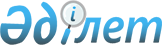 Халық арасында АИТВ инфекциясын жұқтыру жағдайларын тергеп-тексеру қағидаларын бекіту туралыҚазақстан Республикасы Денсаулық сақтау министрінің 2020 жылғы 3 желтоқсандағы № ҚР ДСМ-231/2020 бұйрығы. Қазақстан Республикасының Әділет министрлігінде 2020 жылғы 4 желтоқсанда № 21725 болып тіркелді.
      "Халық денсаулығы және денсаулық сақтау жүйесі туралы" Қазақстан Республикасының 2020 жылғы 07 шілдедегі Кодексінің 105-бабы 4-тармағына сәйкес БҰЙЫРАМЫН:
      1. Бұйрыққа қосымшаға сәйкес Халық арасында АИТВ инфекциясын жұқтыру жағдайларын тергеп-тексеру қағидалары бекітілсін.
      2. Қазақстан Республикасы Денсаулық сақтау министрлігінің Медициналық көмекті ұйымдастыру департаменті Қазақстан Республикасының заңнамасымен белгіленген тәртіппен:
      1) осы бұйрықты Қазақстан Республикасы Әділет министрлігінде мемлекеттік тіркеуді;
      2) осы бұйрықты Қазақстан Республикасы Денсаулық сақтау министрлігінің интернет-ресурсында орналастыруды;
      3) осы бұйрықты Қазақстан Республикасы Әділет министрлігінде мемлекеттік тіркегеннен кейін күнтізбелік он күннің ішінде Қазақстан Республикасы Денсаулық сақтау министрлігінің Заң департаментіне осы тармақтың 1) және 2) тармақшаларында көзделген іс-шаралардың орындалуы туралы мәліметтерді ұсынуды қамтамасыз етсін.
      3. Осы бұйрықтың орындалуын бақылау жетекшілік ететін Қазақстан Республикасының Денсаулық сақтау вице-министріне жүктелсін.
      4. Осы бұйрық алғашқы ресми жарияланған күнінен кейін күнтізбелік он күн өткен соң қолданысқа енгізіледі. Халық арасында АИТВ инфекциясын жұқтыру жағдайларын тергеп-тексеру қағидалары 1-тарау. Жалпы ережелер
      1. Осы Халық арасында АИТВ инфекциясын жұқтыру жағдайларын тергеп-тексеру қағидалары (бұдан әрі – Қағидалар) "Халық денсаулығы және денсаулық сақтау жүйесі туралы" 2020 жылғы 7 шілдедегі Қазақстан Республикасы Кодексінің 105-бабының 4-тармағына сәйкес әзірленді және Қазақстан Республикасының халқы арасында АИТВ инфекциясын жұқтыру жағдайларына эпидемиологиялық тергеп-тексеру жүргізу тәртібін айқындайды.
      2. Осы Қағидаларда мынадай терминдер мен анықтамалар пайдаланылады:
      1) авариялық жағдай - инфекцияланған материалдың немесе биологиялық субстраттардың зақымдалған немесе зақымдалмаған теріге, шырышты қабықтарға түсуі, медициналық манипуляцияларды орындау кезінде жарақаттар (дезинфекциялық өңдеуден өтпеген құралмен теріні тесу, теріні медициналық аспаптармен кесу);
      2) АИТВ - адамның иммун тапшылығы вирусы;
      3) АИТВ инфекциясы - адамның иммун тапшылығы вирусынан туындаған, иммундық жүйенің ерекше зақымдануымен сипатталатын және жүре пайда болған иммун тапшылығы синдромы қалыптасқанға дейін оның баяу бұзылуына әкеп соғатын созылмалы инфекциялық ауру;
      4) АИТВ-инфекциясының көзі - аурудың кез келген сатысында, оның ішінде инкубация кезеңінде болатын АИТВ жұқтырған адам;
      5) АИТВ инфекциясы жағдайларын электрондық қадағалау (бұдан әрі - электрондық қадағалау) – АИТВ инфекциясымен өмір сүретін адамдарға медициналық-профилактикалық қызметтер көрсетуді мониторингілеуге және бағалауға арналған ақпараттық жүйе;
      6) АИТВ инфекциясының профилактикасы саласындағы қызметті жүзеге асыратын республикалық мемлекеттік денсаулық сақтау ұйымы - АИТВ инфекциясына скринингтік, сараптамалық, төрелік зерттеулер және басқа да зертханалық зерттеулер жүргізетін денсаулық сақтау ұйымы (бұдан әрі – РМДСҰ);
      7) байланыста болған адам - инфекция қоздырғышының көзімен байланыста болған немесе байланыста болып жатқан адам;
      8) иммундық блоттинг - қоздырғыштың жекелеген ақуыздарына спецификалық антиденелердің болуын анықтауға мүмкіндік беретін әдіс, АИТВ инфекциясын диагностикалау кезінде растау тесті ретінде қолданылады;
      9) инвазивтік әдістер - адам организмінің ішкі ортасына ену жолымен жүзеге асырылатын диагностикалау мен емдеу әдістері;
      10) инфекцияның әлеуетті көздері – АИТВ-ның басқа адамға белгілі бір жағдайларда: жыныстық жолмен, парентералдық жолмен (зарарсыздандырылмаған медициналық және медициналық емес құралдарды пайдалану, гемотрансфузия, транспланттау, биоматериалмен жанасу кезінде), анадан балаға тік берілу жолымен жұқтыратын адамдар;
      11) парентеральды байланыс - қан құю, инъекциялар мен манипуляциялар кезінде терінің және шырышты қабаттардың тұтастығын бұзумен, сондай-ақ анадан балаға босану каналынан өту кезінде инфекцияның берілуі;
      12) эпидемиологиялық тексеру - бұл инфекция көзін, берілу жолдары мен факторларын анықтауға, жұқтыру қаупіне ұшыраған байланыста болған адамдарды анықтауға бағытталған іс-шаралар кешені. 2-тарау. АИТВ инфекциясын жұқтыру жағдайын тергеп-тексеруді жүргізу тәртібі
      3. АИТВ инфекциясын жұқтыру жағдайын эпидемиологиялық тексеруді шетел азаматтарында АИТВ инфекциясын анықтауды қоса алғанда, әрбір жағдай бойынша АИТВ инфекциясының профилактикасы саласындағы қызметті жүзеге асыратын аумақтық денсаулық сақтау ұйымы жүргізеді. Егер инфекция медициналық көмек көрсету процесінде болған жағдайда, эпидемиологиялық тексеру халықтың санитариялық-эпидемиологиялық саламаттылығы саласындағы аумақтық мемлекеттік органмен бірлесіп, қажетті сарапшыларды тарта отырып жүргізіледі.
      4. Эпидемиологиялық тексеру иммундық блотинг оң нәтиже берген күннен бастап күнтізбелік бір ай ішінде жүргізіледі. Медициналық көмек көрсету процесінде АИТВ инфекциясын жұқтыруға күдік туындаған кезде тергеп-тексеру мерзімі екі айды құрайды.
      5. Эпидемиологиялық тексеру барысында осы бұйрыққа 1-қосымшаға сәйкес құпиялықты сақтай отырып және эпидемиологиялық тексеру картасын толтыра отырып, жұқтырған адамнан сұрау жә не АИТВ инфекциясының оң нәтижесімен жазбаша танысу жүргізіледі.
      6. Кәмелетке толмаған адамда АИТВ инфекциясын тіркеу кезінде ата-анасының немесе заңды өкілдерінің қатысуымен сауалнама жүргізіледі.
      7. АИТВ жұқтырған адам эпидемиологиялық тексеру картасынан электрондық бақылау жүйесіне (бұдан әрі – ЭБ) дербес деректерді енгізуге осы Қағидаларға 2-қосымшаға сәйкес нысан бойынша ақпараттандырылған келісімге қол қояды. Дербес деректерді ЭБ жүйесіне енгізуден бас тартқан кезде иммундық блотинг (бұдан әрі – ИБ) нөмірін, ИБ күнін, аты-жөнін, туған күнін, эпидемиологиялық анамнез деректерін қамтитын дербестендірілген деректер енгізіледі.
      8. АИТВ-инфекциясы жағдайын эпидемиологиялық тексеру кезінде инфекция көзі, берілу жолы мен факторы, жұқтыру қаупіне ұшыраған байланыста болған адамдар анықталады.
      9. Қолда бар барлық қауіп факторларын зерделеу кезінде АИТВ инфекциясының берілу жолы мен факторы пациенттің инфекциясында, инфекцияның болжамды уақыты мен орнында шешуші рөл атқарғаны туралы дәйектеме 1 қосымшаға шығарылады. Соңғы қорытындылар ошақта байланыста болғандарға серологиялық тексеру жүргізілгеннен кейін жасалады.
      10. Серологиялық тексеруге жататын байланыста болған адамдардың шеңбері берілу жолына байланысты анықталады. АИТВ инфекциясы бар науқаспен жыныстық және/немесе парентеральді байланыста болған адамдар аурудың болжамды басталған сәтінен бастап байланыста болған адамдар болып табылады. Байланыста болған адамдар туралы ақпаратты АИТВ жұқтырғандардың өздері эпидемиологиялық көрсеткіштер бойынша тексеру және болжамды көзді анықтау үшін сауалнама жүргізу кезінде ерікті түрде ұсынады.
      11. Медициналық көмек көрсетуге байланысты болжамды жұқтыру жағдайында медициналық ұйым бойынша байланыста болғандардың тізімін осы Қағидаларға 3-қосымшаға сәйкес әрбір бөлімше бойынша емдеуге жатқызудың барлық кезеңінде АИТВ инфекциясының профилактикасы саласындағы қызметті жүзеге асыратын денсаулық сақтау ұйымының дәрігер эпидемиологы қалыптастырады.
      12. Тексеру алдында байланыс жасаушылардың аты-жөні бойынша бұрын диагнозы қойылған адамдарды тексеруге жататын тізімнен алып тастау үшін электрондық бақылау базасында тіркелуінің болуы тексеріледі.
      13. 16 жасқа дейінгі балада АИТВ инфекциясы анықталған жағдайда, оның анасына зерттеп-қарау жүргізіледі. Анасында АИТВ инфекциясы анықталған жағдайда оның 16 жасқа дейінгі кәмелетке толмаған балалары және АИТВ инфекциясының парентеральді және жыныстық берілу жолы бойынша байланысқандар зерттеп-қаралады.
      14. Байланысқан адамдар АИТВ инфекциясын жұқтыру қаупі туралы АИТВ инфекциясының профилактикасы саласындағы қызметті жүзеге асыратын денсаулық сақтау ұйымының эпидемиологы тестілеуге дейінгі консультация беру барысында немесе АИТВ жұқтырған адам арқылы хабарланады. Байланыста болған адамдарға АИТВ инфекциясын жұқтыру қаупінің бар екендігі туралы хабарланған жағдайда инфекция көзінің аты жария етілмейді.
      15. Байланыста болған адамдарға АИТВ инфекциясының профилактикасы саласындағы қызметті жүзеге асыратын денсаулық сақтау ұйымында бақылау белгіленеді. Байланыстағы адамдарды бақылау ұзақтығы төмендегілер үшін белгіленеді:
      1) АИТВ жұқтырған аналардан туған балалар - он сегіз ай;
      2) авариялық жағдай туындаған кезде медицина қызметкерлеріне - үш ай;
      3) донорлық биоматериал реципиенттері - үш ай;
      4) АИТВ жұқтырған және есірткіні бірлесіп енгізу бойынша байланыста болған жыныстық серіктерге - байланыс аяқталғаннан кейін 3 айдан соң АИТВ инфекциясына тесттің теріс нәтижесін алғанға дейін; жалғасып жатқан байланыста болған кезде байланыста болған адамдарға жылына 2 рет АИТВ инфекциясының болуына тексеру жүргізіледі;
      5) ауруханаішілік ошақтағы адамдарға - медициналық ұйымнан шыққаннан кейін үш ай; егер ауруханадан шыққаннан кейін үш айдан астам уақыт өтсе, байланыста болғандар бір реттік тексеруден өтеді, теріс нәтиже кезінде бақылау тоқтатылады.
      16. Болжам бойынша медициналық көмек көрсетумен байланысты АИТВ инфекциясының әрбір жағдайына АИТВ инфекциясының профилактикасы саласындағы қызметті жүзеге асыратын денсаулық сақтау ұйымы Кодекстің 7-бабының 31) тармақшасына сәйкес әзірленген шұғыл хабарламаны халықтың санитариялық-эпидемиологиялық саламаттылығы саласындағы аумақтық мемлекеттік органға және РМДСҰ-ға алдын ала хабарламаны жібереді.
      17. Есепті айдан кейінгі айдың 10-күніне АИТВ инфекциясының профилактикасы саласындағы қызметті жүзеге асыратын аумақтық денсаулық сақтау ұйымы төмендегілерде анықталған АИТВ инфекциясы жағдайларына РМДСҰ-ға ақпарат ұсынады:
      1) биоматериал донорлары мен реципиенттерінде;
      2) балаларда;
      3) медициналық жұмыскерлерде;
      4) жүкті әйелдерде;
      5) медициналық көмек алуға байланысты жұқтыру кезінде медициналық ұйымдардың пациенттерінде;
      6) пенитенциарлық мекемеде жұқтыру кезінде - сотталғандар мен тергеумен қамалғандарда;
      7) АИТВ инфекциясының анықталмаған берілу жолымен тергеп-тексерілген жағдайларында.
      18. АИТВ жұқтырған адамға АИТВ инфекциясының профилактикасы саласындағы қызметті жүзеге асыратын денсаулық сақтау ұйымында динамикалық бақылау қамтамасыз етіледі. Байланыста болған адамдарды зертханалық тексеру нәтижелері диспансерлік есепте тұрған АИТВ жұқтырған адамның амбулаториялық картасында белгіленеді (дискордантты жұптар). АИТВ жұқтырған адам электрондық бақылау базасына енгізілетін отбасы жағдайының, тегінің, атының, әкесінің атының (бар болған жағдайда) өзгеруіне арналған деректерді, тексеру және байқау үшін жаңа байланыста болған адамдар туралы деректерді динамикада ұсынады.
      19. Анықталған АИТВ жұқтырған адамдардың тізімі қолма-қол тәсілмен желімделген конвертте қан қызметі саласындағы қызметті жүзеге асыратын аумақтық денсаулық сақтау ұйымына, "Республикалық қан орталығы" шаруашылық жүргізу құқығындағы республикалық мемлекеттік кәсіпорнына, "Трансфузиология ғылыми-өндірістік орталығы" шаруашылық жүргізу құқығындағы республикалық мемлекеттік кәсіпорнына жоғарыда аталған адамдарды донорлықтан өмір бойына шығару үшін жіберіледі.
      20. Авариялық жағдай туындаған кезде (зақымдалған немесе зақымдалмаған теріге, шырышты қабықтарға, медициналық құралдармен тесілген теріге, кесілген тері қабаттарына инфекцияланған материалдың немесе биологиялық субстраттардың түсуі), сондай-ақ жыныстық қатынас кезінде немесе басқа да мән-жайларда инфекция жұқтыру қаупіне ұшыраған адамдар жүгінген кезде авариялық жағдайдың орны, уақыты, ықтимал инфекция көзі айқындалады, кейіннен Кодекстің 7-бабының 31) тармақшасына сәйкес бекітілген журналда тіркеледі.
      21. Авариялық жағдайды тіркеген медициналық ұйым Кодекстің 7-бабының 31-тармақшасына сәйкес бекітілген ықтимал жұқтырған материалмен кәсіптік байланыс туралы есепті АИТВ инфекциясының профилактикасы саласындағы қызметті жүзеге асыратын аумақтық денсаулық сақтау ұйымына жібереді.
      22. "АИТВ инфекциясы" диагнозы қойылған медицина қызметкерлерін Кодекстің 161-бабының 4-тармағына сәйкес жұмыс беруші олардың тері қабаттарының немесе сілемей қабаттарының бүтіндігі бұзылмайтын басқа жұмысқа ауыстыруға жатқызады. АИТВ ИНФЕКЦИЯСЫ ЖАҒДАЙЫН ЭПИДЕМИОЛОГИЯЛЫҚ ЗЕРТТЕУДІҢ ТІРКЕУ КАРТАСЫ РЕГИСТРАЦИОННАЯ КАРТА ЭПИДЕМИОЛОГИЧЕСКОГО ОБСЛЕДОВАНИЯ СЛУЧАЯ ВИЧ-ИНФЕКЦИИ
      3.ӘЛЕУМЕТТІК –ДЕМОГРАФИЯЛЫҚ ДЕРЕКТЕР
      СОЦИАЛЬНО-ДЕМОГРАФИЧЕСКИЕ ДАННЫЕ
      3.1 Азаматтығы 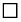 1- ҚР азаматы 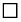 2 –Шетел азаматы 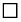 3 – Азаматтығы жоқ адамдар 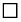 4 – Оралман


      Гражданство Гражданин РК Иностранный гражданин Лицо без гражданства Оралман
      3.5 Отбасылық жағдайы (16 жас және одан үлкен жастағы адамдар үшін): 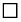 1 – Үйленген/тұрмыста,


      Семейное положение ( для лиц от 16 лет и старше)                                            Женат/замужем,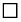 2 -Ажырасқан, 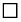 3 – Азаматтық неке,


      Разведен(а) Гражданский брак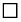 4 - Үйленбеген/тұрмыс құрмаған,


      Не женат/ не замужем,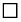 5 – Жесір


      Вдовец/вдова
      3.6 18 жастан кіші адамдардың кіммен тұратынын атап көрсету? 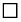 1 –Екі ата-анасымен


      Для лиц младше 18 лет указать с кем проживает?                  С обоими родителями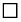 2 - Әке-шешесінің біреуімен,


      С одним родителем,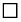 3 – Туыстарымен (қамқоршысымен),


      С родственниками (опекунами),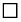 4 - Мемлекеттің қамқорлығында,


      На попечении государства ,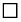 5– Қамқоршысы бар-туыстары емес


      Имеет опекунов - не родственников
      Отбасы мүшелері (барлығы үшін) /Члены семьи (для всех):
      * 3.8 Туыстық байланыс: 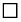 1Еркек, 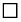 2Әйел, 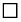 3 Азаматтық күйеуі, 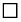 4 Азаматтық әйел, 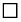 5 Қызы, 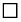 6Ұлы,


      Родственные связи Муж, Жена, Гражданский муж, Гражданская жена, Дочь, Сын,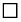 7 Күйеу баласы, 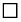 8 Келіні, 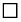 9 Басқа, 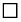 10Анасы, 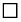 11 Әкесі


      Зять, Сноха, Другое, Мать, Отец
      3.13 Білімі: 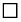 1 – Жоғары, 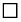 2 –Аяқталмаған жоғары , 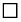 3 -Орта, 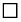 4 – Арнайы орта, 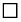 5 - Аяқталмаған орта,


      Образование: Высшее Незаконченное высшее Среднее Средне-специальное Незаконченное среднее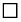 6 -Бастауыш, 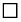 7 –Білімі жоқ


      Начальное Без образования
      3.14 Әлеуметтік мәртебесі: 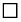 1-Жұмыс істейді, 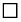 2 –Жұмыс істемейді, 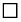 3 – Мектеп оқушысы


      С оциальный статус: Работает,            Не работает,            Учащийся школы,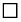 4 - Ұйымдастырылмаған, 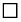 5 - МДБҰ*, 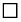 6 - Сотталған, 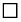 7-Тергеуде-қамауда,


      Не организованный            ДДУ,      Осужденный,            Следственно-арестованный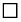 8 -Басқасы, 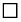 9 - Зейнеткер, 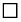 10 – АООО және ЖОО оқушысы*,


      Другое      Пенсионер            Учащийся ССУЗов и ВУЗов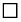 11 - Әскери қызметкер Военнослужащий


      3.15 Жұмыс/оқу орны _____________________________________________________________
      Место работы/учебы (ұйымның, кәсіпорынның немесе басқаның атауын жазу керек / вписать название организации, предприятия или другое)
      Аталғандардан таңдап алу керек: 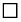 1 - Медициналық ұйым, 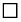 2 - Өнеркәсіптік кәсіпорын 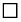 3 - Сауда кәсіпорыны, 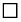 4 - Автокөлік кәсіпорыны, 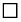 5 – Құқық қорғау органдары, 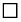 6 - Әскери бөлім, 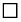 7 – Қызмет көрсету саласы, 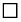 8 – Білім беру мекемесі, 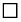 9 – Кәсіпкерлік қызмет, 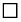 10 – Басқалары Выбрать из перечисленного: Медицинская организация Промышленное предприятие, Предприятие торговли, Автотранспортное предприятие, Правоохранительные органы Воинская часть Сфера обслуживания Учреждение образования Предпринимательская деятельность Другое


      3.16 МЖАА 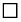 1- Иә, 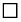 2- Жоқ


      БОМЖ      Да      Нет
      МЕКЕНЖАЙЛАРЫ/ АДРЕСА
      3.28 Организация выявления ____________________________________________________________________ Анықталған ұйым (мед. ұйымның атауын жазу / вписать название мед. организации)
      3.29 Эпидемиологиялық зерттеуді жүргізбеу себебі Причина не проведения эпид.обследования 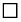  1 – Қайтыс болған/Умер, 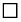 2 – ҚР-нан тыс кеткен/ Выехал за пределы РК, 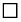 3 - Облыстан тыс кеткен/ Выбыл за пределы области, 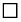 4 – Іздестірілуде (тұрмайды, тізімде жоқ, мекенжайы белгісіз)/В розыске (не проживает, не значится, адрес неизвестен), 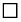 5 – МЖАА*/ БОМЖ, 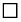 6 - Бас тартқан /Отказ, 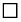 7 - ҚР тыс тұрады/ Проживает за пределами РК, 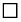 8 - Медициналық көрсетілімі бойынша/По медицинским показаниям.


      3.30 Д есепке (базаға) алмау себебі / Причина не взятия на Д учет (в базе) 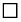 1 – Іздестірілуде (тұрмайды, тізімде жоқ, мекенжайы белгісіз)/В розыске (не проживает, не значится, адрес неизвестен), 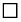 2 - ҚР-нан тыс кеткен/ Выехал за пределы РК, 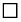 3 – БТЖЖ */ БОМЖ, 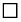 4 – Бас тартқан/ Отказ.


      4. ЭПИДЕМИОЛОГИЯЛЫҚ АНАМНЕЗ
      ЭПИДЕМИОЛОГИЧЕСКИЙ АНАМНЕЗ
      4.1 Бұрын АИТВ-ға тексеруден өткен бе? (соңғы тексеру нәтижесін ғана жазу) 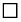 1 – Иә, 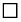  2 -Жоқ,


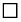 3 – Есімде жоқ/ білмеймін


      Проходил ли обследование на ВИЧ когда-либо ранее?             Да, Нет,
      (вписать только последнее обследование)                        Не помню/не знаю
      4.2 Тексерілген жылы ___/___/___/___/
      Год обследования
      4.3 Нәтижесі: 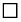 1 – Теріс, 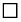 2 – Оң 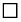 3 - Есімде жоқ/ білмеймін


      Результат Отрицательный, Положительный, Не помню/не знаю
      КОММЕРЦИЯЛЫҚ СЕКС ҚЫЗМЕТІН КӨРСЕТУ/
      ОКАЗАНИЕ УСЛУГ КОММЕРЧЕСКОГО СЕКСА
      4.13 Коммерциялық секс көрсету қызметінде тәжірибесі бар ма?/
      Имел(а) ли опыт оказания услуг коммерческого секса?
      Егер "иә" болса, келесі сұрақтарға ауысыңыз/ Если "да", то перейти к следующим вопросам: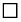 1- Иә/Да 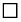 2- Жоқ/Нет


      4.14 Қызмет көрсету өтілі/
      Стаж оказания услуг ___/___/ жыл/лет ___/___/ ай/месяцев
      4.15 Соңғы айдағы жыныстық серіктестерінің саны/
      Количество коммерческих половых партнеров за последний месяц ____________ (саны/число)
      4.16 Сіз (немесе сіздің коммерциялық сертесіңіз) соңғы жыныстық қатынса кезінде мүшеқапты қолдандыңыз ба?
      Использовали ли Вы (или Ваш коммерческий партнер) презервативы при последней половой связи?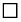 1 – Иә, 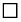 2 – Жоқ, 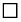 3 – Есімде жоқ/білмеймін


      Да Нет Не помню/не знаю
      БОСТАНДЫҒЫНАН АЙЫРУ ОРЫНДАРЫНДА, ТИ/ТМ БОЛУЫ* (өмірінің барлық кезеңінде)
      Пребывание в местах лишения свободы, СИ/ИУ (за весь период жизни)
      4.30 Өмірінің барлық кезеңінде бостандығынан айыру орындарында болу тәжірибесі бар ма? 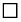 1 – Иә, 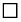 2 – Жоқ


      Имел(а) ли опыт пребывания в местах лишения свободы за весь период жизни? Да, Нет
      Егер "Иә" болса, онда келесі сұрақтарға ауысу керек:
      Если "да", то перейти к следующим вопросам:
      Бостандығынан айыру орындарында болуы/ Нахождение в МЛС
      СОҢҒЫ 5 ЖЫЛДА ДОНОРЛЫҚҚА ҚАТЫСУЫ
      УЧАСТИЕ В ДОНОРСТВЕ ЗА ПОСЛЕДНИЕ 5 ЛЕТ
      4.34 Соңғы 5 жылда қан доноры болды ма? 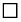 1 – Иә, 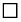 2 – Жоқ


      Являлся ли донором крови за последние 5 лет? Да, Нет
      4.35 Анықталғанда донацияның болуы? 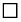 1 – Иә, 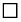 2 – Жоқ


      Наличие донации при выявлении? Да, Нет
      Егер "Иә" болса, онда келесі кестеге ауысу керек: (жауабын бағаналарға жазу керек)
      Если "да", то перейти к следующей таблице: (вписать ответы по столбцам)
      4.46 Соңғы 5 жылда шәуіттің, ағзалардың, тіндердің, жасушалардың, емшек сүтінің доноры болып табылады ма?
      Являлся ли донором спермы, органов, тканей, клеток, грудного молока за последние 5 лет?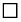 1 – Иә/Да, 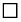 2 – Жоқ/Нет


      Егер "Иә" болса, онда келесі кестеге ауысу керек: (жауабын бағаналарға жазу керек)
      Если "да", то перейти к следующей таблице: (вписать ответы по столбцам)
      Донордың коды бойынша Республикалық қан орталығына сұрау жібергеннен кейін (донордың тіркеу картасындағы немесе ОҚО мәліметтер базасындағы №) және донациялау коды (құрауыштарының және сериясының №) бойынша, донорға толық ақпарат алуға және хабарламаны толтыруға болады.
      После направления запроса в Республиканский центр крови по коду донора (№ регистрации в карте донора или базе данных в ОЦК) и коду донации (№ компонента и серии), можно получить полную информацию на донора крови и заполнить донесение на донора (приложение).
      СОҢҒЫ 5 ЖЫЛДА ДОНОРЛЫҚ МАТЕРИАЛДЫҢ РЕЦИПИЕНТІ, 110 код үшін
      РЕЦИПИЕНТ ДОНОРСКОГО МАТЕРИАЛА ЗА ПОСЛЕДНИЕ 5 ЛЕТ, для 110 кода
      4.58 Соңғы 5 жылда қан реципиенті болып табыла ма? 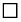 1 – Иә/Да, 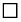 2 – Жоқ/Нет


      Являлся ли реципиентом крови за последние 5 лет?
      Егер "Иә" болса, онда келесі кестеге ауысу керек: (жауабын бағаналарға жазу керек)
      Если "да", то перейти к следующей таблице: (вписать ответы по столбцам)
      4.67 Соңғы 5 жылда шәуіттің, ағзалардың, тіндердің, жасушалардың, емшек сүтінің реципиент болып табылады ма?
      Являлся ли реципиентом спермы, органов, тканей, клеток, грудного молока за последние 5 лет?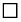 1 – Иә/Да, 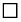 2 – Жоқ/Нет


      Егер "Иә" болса, онда келесі кестеге ауысу керек: (жауабын бағаналарға жазу керек)
      Если "да", то перейти к следующей таблице: (вписать ответы по столбцам)
      СОҢҒЫ 12 АЙДА ЖЖБИ СИМПТОМДАРЫНЫҢ БОЛУЫ
      НАЛИЧИЕ СИМПТОМОВ ИППП ПОСЛЕДНИЕ 12 МЕСЯЦЕВ
      4.77 Аурудың анамнезінде жыныстық жолмен берілетін аурулардың болуы (мерез, соз, ұшық, жыныс мүшелерінің ойық жаралары, трихомониаз және басқа)
      Наличие в анамнезе заболеваний, передаваемых половым путем (сифилис, гонорея, герпес, язвы половых органов, трихомониаз и другое) 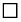 1- Иә/Да, 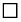 2- Жоқ/Нет


      Егер "Иә" болса, онда келесі кестеге ауысу керек:
      Если "да", то перейти к следующей таблице:
      4.80 ТВД диспансерлік есепте тұра ма?                  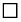 1- Иә, 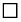 2- Жоқ


      Состоит ли на диспансерном учете в КВД?            Да,            Нет
      4.81 Достық кабинеттеріне барып жолыққан ба?            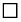 1- Иә, 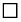 2- Жоқ


      Обращался в дружественные кабинеты (ДК)?            Да,            Нет
      4.82 Соңғы 12 айда ДК қанша рет барып жолыққан? ___________(саны/число)
      Сколько раз за последние 12 месяцев обращался в ДК?
      4.83 ЖЖБИ* мәселесі бойынша жеке клиникаларға (дәрігерлерге) барып жолығуы 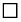 1- Иә, 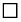 2- Жоқ


      Обращение в частные клиники (к врачам) по поводу ИППП Да, Нет
      4.84 Соңғы 12 айда жеке клиникаларға (дәрігерлерге) неше рет барып жолыққан? _________(саны/число)
      Сколько раз за последние 12 месяцев обращались в частные клиники (к врачам)?
      МЕДИЦИНАЛЫҚ ЖӘНЕ МЕДИЦИНАЛЫҚ ЕМЕС МАНИПУЛЯЦИЯЛАР ТУРАЛЫ
      МӘЛІМЕТТЕР СВЕДЕНИЯ О МЕДИЦИНСКИХ И НЕМЕДИЦИНСКИХ МАНИПУЛЯЦИЯХ
      4.89 Анамнезінде медициналық және медициналық емес манипуляциялардың болуы 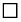  1- Иә, 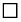  2- Жоқ


      Наличие в анамнезе медицинских и немедицинских манипуляций Да, Нет
      Егер "Иә" болса, онда келесі кестеге ауысу керек: (жауабын бағаналарға жазу керек)
      Если "да", то перейти к следующей таблице: (вписать ответы по столбцам)
      АВАРИЯЛЫҚ ЖАҒДАЙЛАР
      АВАРИЙНАЯ СИТУАЦИЯ
      4.94 Апаттық жағдайлар болды ма? 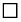 1- Иә, 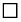 2- Жоқ


      Были ли аварийные ситуации? Да, Нет
      Егер "Иә" болса, онда келесі кестеге ауысу керек: (жауабын бағаналарға жазу керек)
      Если "да", то перейти к следующей таблице: (вписать ответ в по каждому столбцу)
      СОҢҒЫ 12 АЙДА ҚР ШЕКАРАСЫНАН ТЫС ЖЕРЛЕРГЕ ШЫҒУЫ
      ВЫЕЗДЫ ЗА ПРЕДЕЛЫ РЕСПУБЛИКИ КАЗАХСТАН ЗА ПОСЛЕДНИЕ 12 МЕСЯЦЕВ
      4.101 Соңғы 12 айда Қазақстаннан тыс жерлерге сапарға шығуыңыздың болуы 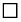 1- Иә, 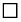 2- Жоқ


      Наличие выездов за пределы Казахстана за последние 12 месяцев Да, Нет
      Егер "Иә" болса, онда келесі кестеге ауысу керек: (кестенің бағаналары бойынша баспалық әріптермен жазу керек)
      Если "да", то перейти к следующей таблице: (вписать печатными буквами в таблицу по столбцам)
      ИНФЕКЦИЯНЫҢ БОЛЖАМДЫ КӨЗІ
      ПРЕДПОЛАГАЕМЫЙ ИСТОЧНИК ИНФЕКЦИИ
      4.106 Болжамды инфекция көзінің болуы 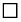 1- Иә, 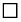 2- Жоқ


      Наличие предполагаемого источника инфекции Да, Нет
      База бойынша тексеру, егер "Иә" болса, онда келесі кестеге ауысу керек: (кестенің бағаналары бойынша баспалық әріптермен жазу керек)
      Проверить по базе, если "да", то перейти к следующей таблице: (вписать печатными буквами в таблицу по столбцам)
      БАЙЛАНЫСТА БОЛҒАН АДАМДАРДЫҢ САНЫ
      КОЛИЧЕСТВО КОНТАКТНЫХ ЛИЦ
      4.110 Байланыста болған адамдардың болуы 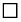 1- Иә, 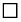 2- Жоқ


      Наличие контактных лиц Да, Нет
      Егер "Иә" болса, онда келесі кестеге ауысу керек: (жауабын бағаналарға жазу керек)
      Если "да", то перейти к следующей таблице: (вписать ответ по каждому столбцу)
      *4.114 Байланыста болу түрі/Вид контакта: 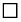 1 - Есірткіні тұтыну барысында/При употреблении наркотиков, 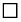 2- Жыныстық/Половой (Гетеросексуалды/гетеросексуальный), 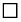 3 – Жыныстық/Половой (Гомосексуалды/ гомосексуальный), 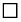 4 – Медициналық мекеме бойынша байланыс/Контакт по медицинскому учреждению, 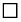 5 – Вертикальды байланыс/Вертикальный контакт, 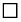 6 - Апатты жағдайдағы байланыс/Контакт при аварийной ситуации, 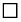 7 - Артифициалды беймедициналық/Артифициальный немедицинский.


      **4.116 Байланыста болған адамның АИТВ–мәртебесі/ ВИЧ-статус контактного: 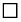 1 – Оң/Положительный, 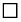 2 – Теріс/Отрицательный, 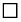 3 - Тексерілмеген/Не обследован


      ***4.119 Тексерілмеу себебі\Причина не обследования: 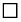 1 – Қайтыс болған/Умер, 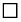 2 – ҚР-нан тыс кеткен/ Выехал за пределы РК, 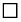 3- Областан тыс кеткен/ Выбыл за пределы области, 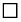 4 – Іздестірілуде (тұрмайды, тізімде жоқ, мекенжайы белгісіз)/В розыске (не проживает, не значится, адрес неизвестен), 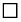 5– БТЖЖ * /БОМЖ, 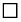 6 - Бас тартқан /Отказ, 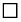 7 - ҚР тыс тұрады/Проживает за пределами РК, 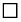 8 - Медициналық көрсетілімі бойынша/По медицинским показаниям.


      5. ҚОРЫТЫНДЫ
      ЗАКЛЮЧЕНИЕ
      5.1 ЖҰҒУДЫҢ ЫҚТИМАЛ ЖОЛЫ ___________________________________________(жазу)
      ПРЕДПОЛАГАЕМЫЙ ПУТЬ ПЕРЕДАЧИ (вписать)
      5.2 Жазылғандардан белгілеу 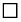 1 – Жыныстық, гетеросексуальдық қатынас кезінде, 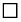 2 – Жыныстық, гомосексуальдық қатынас кезінде, 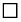 3 – Парентеральды, инъекциялық есірткіні тұтыну барысында, 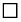 4 – Парентеральды, артифициалды (медициналық манипуляциялар), 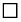 5 – Парентеральды, артифициалды (медициналық емес манипуляциялар), 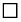 6 – Парентеральды, байланыста болғаннан кейінгі (кәсіби міндеттерін орындау барысында апаттық жағдайлар ), 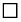 7 – Парентеральды, трансфузиялық (қан және оның құрауыштары , органдар, тіндер, басқа биологиялық сұйықтықтар), 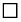 8 – Жүктілік (жүктілік, босану, емізу кезінде), 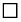 9 – Анықталмаған жол Отметить из перечисленного: 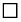 1 – Половой при гетеросексуальных контактах , 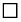 2 – Половой при гомосексуальных контактах , 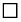 3 – Парентеральный, при употреблении инъекционных наркотиков, 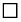 4 – Парентеральный, артифициальный (медицинские манипуляции), 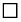 5 – Парентеральный, артифициальный (не медицинские манипуляции), 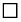 6 – Парентеральный, пост контактный (аварийные ситуации при выполнении проф. обязанностей), 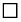 7 – Парентеральный, трансфузионный (кровь и ее компоненты, органы, ткани, др. биологические жидкости), 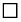 8 – Вертикальный (во время беременности, родов, при кормлении грудью), 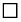 9 – Неустановленный путь.


      5.3 Толтырылған күні ___/___/ ___/___/ ___/___/___/___/
      Дата заполнения (күні, айы, жылы)/(число, месяц, год)
      5.4 Эпидемиолог дәрігер толтырды ____________________________________ 
      Заполнил врач эпидемиолог
      5.5 Қолы_____________________
      Подпись
      5.6 Эпид. бөлім. меңг. тексерді________________________________________ 
      Проверил зав. эпид. отделом
      5.7 Мәліметтерді оператор/дәрігер енгізді _______________________________ 
      Данные ввел оператор/врач
      5.8 Енгізу күні___/___/ ___/___/___/___/___/___/
      Дата ввода (күні, айы, жылы)/(число, месяц, год)
      * Ескерту:
      ТТЖ - тұрақты тұрғылықты жер;
      ЕАО – еркінен айыру орындары;
      ТМ- түзеу мекемесі;
      ТИ-тергеу изоляторы;
      ОАА-орталық аудандық аурухана;
      СП - сенім пункті;
      ДК - достық кабинеті;
      ҮЕҰ - үкіметтік емес ұйым;
      МДБМ - мектепке дейінгі білім беру мекемесі;
      ОАОО-арнайы орта оқу орны;
      ЖОО - жоғары оқу орны;
      БТЖЖ - белгілі тұрғылықты жері жоқ;
      ЖЖБИ - жыныстық жолмен берілетін инфекциялар. АИТВ инфекциясы жағдайларын электрондық бақылау ақпараттық жүйесіне жеке деректерді енгізуге пациенттің ақпараттандырылған келісімі
      Мен, ___________________________________________________________________________
      (тегі, аты, әкесінің аты (бар болған жағдайда) )
      азамат/ша _________________________________________________________, мына мекенжай
      бойынша тұрамын: _______________________________________________________________
      ________________________________________________________________________________
      Жеке басын куәландыратын құжат _______ сериясы ________ нөмірі _______, _______20__ж. 
      ______________________________________ берілген, ЖСН ____________________________
      07.07.2020 жылғы ҚР Халық денсаулығы және денсаулық сақтау жүйесі туралы Кодексінің (бұдан әрі - Кодекс) 60-бабы 1-тармағының талаптарына сәйкес, мыналарды қамтитын: тегі, аты, әкесінің аты (бар болған жағдайда), жынысы, туған күні, тұратын мекенжайы, телефоны және медициналық көмекке қажеттілікке байланысты менің денсаулығымның жай-күйі туралы деректерді, оларды өңдеуді медициналық қызметпен кәсіби айналысатын және дәрігерлік құпияны сақтауға міндетті адам жүзеге асырған жағдайда, менің дербес деректерімді енгізуге келісімімді растаймын_______________________ (бұдан әрі - Оператор),
      ________________________________________________________________________________
      (медициналық ұйымның атауы)
      Маған медициналық қызмет көрсету барысында мен медициналық қызметкерлерге дәрігерлік құпияны құрайтын мәліметтерді қамтитын дербес деректерімді, Оператордың басқа да лауазымды тұлғаларына мені куәландыру мүддесінде ұсынамын.
      Операторға менің дербес деректеріммен жинауды, жүйелеуді, жинақтауды, сақтауды, жаңартуды, иесіздендіруді, жоюды қоса алғанда, барлық әрекеттерді (операцияларды) жүзеге асыру құқығын беремін. Оператор менің дербес деректерімді оларды электрондық дерекқорға енгізу, есептік деректерді (құжаттарды) ұсынуды регламенттейтін құжаттарда көзделген тізімдерге (тізілімдерге) және есептік нысандарға енгізу арқылы өңдейді.
      Менің дербес деректерімді өзге тұлғаларға беру немесе оларды өзге де жария ету тек менің жазбаша келісіміммен немесе Кодекстің 273-бабына сәйкес жүзеге асырылуы мүмкін.
      Осы келісімді мен "__________________" 20____жылы бердім және ол мерзімсіз әрекет етеді.
      Қолы
      Ескертпе: Осы ақпараттандырылған келісім пациенттің амбулаториялық картасында сақталуы тиіс. Мұндай келісім беруден бас тартатын пациенттерге Оператор пациент туралы ақпаратты жасырын түрде (дербес деректерсіз) енгізуге құқылы екенін түсіндіру қажет. Медициналық ұйым бойынша байланыста болған адамдардың тізімі
					© 2012. Қазақстан Республикасы Әділет министрлігінің «Қазақстан Республикасының Заңнама және құқықтық ақпарат институты» ШЖҚ РМК
				
      Қазақстан Республикасы
Денсаулық сақтау министрі

А. Цой
Қазақстан Республикасы
Денсаулық сақтау министрі
2020 жылғы 3 желтоқсаны
№ ҚР ДСМ-231/2020
Бұйрыққа қосымшаАИТВ
инфекциясын жұқтыру
жағдайларын тергеп-тексеру
қағидаларына 1-қосымша
              ЖСН/ИИН/___/___/___/___/___/___/___/___/___/___/___/___/

                       1. ТӨЛҚҰЖАТ БӨЛІМІ/ ПАСПОРТНАЯ ЧАСТЬ

1.1 ЖИТС ОҚО ________________________________________________________

ОГЦ СПИД

1.2 (№ ИБ) тіркеу номері ___/___/___/___/___/___/___/___/ 1.3 ИБ қою күні ___/___/ ___/___/

        Регистрационный номер (№ ИБ)                                            ___/___/ ___/___/

                                                                                  Дата постановки ИБ (Күні, айы, жылы

                                                                                     / Число,месяц,год

1.4 Құпия 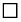 1- Иә 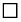  2- Жоқ 1.5 Тегі, Аты, Әкесінің аты (бар болған жағдайда)____________ 

______________________

Анонимно Да Нет Фамилия, Имя, Отчество(при его наличии) баспа әріптерімен жазу / вписать печатными буквами)

1.6 Туған күні ___/___/ ___/___/ ___/___/___/___/ 1.7 Жынысы 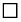 1-Еркек 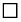 2-Әйел

Дата рождения (күні, айы, жылы / число, месяц, год) Пол Мужской Женский

1.8 №4 үлгі бойынша зерттеу коды __/__/__/ ___/*(№4 нысанды қара) 1.9 Трансгендер 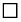 1- Иә 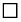 2-жоқ 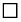 3-Жауабы жоқ

Код обследования по форме № *(смотри. форму №4) ТрансгендерДа Нет Нет ответа


                                2.АНЫҚТАЛҒАН ОРНЫ/ МЕСТО ВЫЯВЛЕНИЯ

2.1 Анықталған облысы 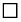 1 – Ақмола, 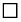 2 –Ақтөбе, 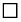 3 -Алматы, 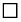 4 -Атырау, 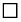 5 – ШҚО, 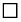 6 -Жамбыл, 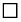 7 - БҚО, 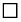 8-Қарағанды, 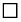 9-Қостанай, 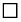 10 - Қызылорда, 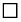 11 - Маңғыстау, 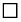 12 - Павлодар, 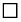 13 - СҚО, 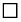 14 –Түркістан, 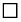 15-Алматы , 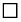 16-Нұр-Сұлтан., 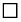 17-Шымкент Область выявления Акмолинская Актюбинская Алматинская Атырауская ВКО Жамбылская ЗКО Карагандинская Костанайская Кызылординская Мангистауская Павлодарская СКО Туркестанская г.Алматы г.Нур-Султан г.Шымкент

2.2 Анықталған облыстардын әкімшілік бірлігі _______________________________________ Административная единица области выявления (баспалық әріптермен жазу : анықталған қала, аудан) ( вписать печатными буквами: город, район выявления)

2.3 Пенитенциарлық мекеме _______________________________________________________

Пенитенциарное учреждение (мекеменің атын жазу / вписать название учреждение)

2.4 Анықталған орны: 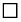 1 – ЖИТС орталығы, 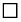 2 – Қан орталығы, 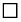 3 -ТМ*, 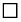 4 - Тубдиспансер, 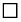 5 -ТИ*,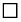 6 – Емхана, 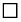 7-Қабылдаушы-таратушы, 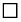 8-Наркологиялық диспансер, 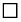 9-Терівенералогиялық диспансер, 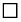 10 - УҰО* , 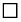 11 – Стационар, 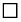 12 –Перзентхана, 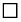 13 – ОАА*, 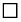 14 - Әйелдер консультациясы, 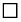 15 - СП*, 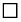 16 – ДК*, 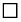 17 – Балалар үйі, 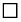 18 - Мүгедектер үйі, 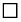 19 - Хоспис, 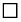 20 -Әскери бөлім, 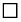 21 – Басқалары, 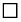 22 – ҮЕҰ*, 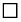 23 – Жеке МҰ*

Место выявления: Центр СПИД, Центр крови, ИУ*, Тубдиспансер, СИ*, Поликлиника (СВА),

Приемник - распределитель, Наркодиспансер, Кожвендиспансер, ИВС*, Стационар,

Родильный дом, ЦРБ, Женская консультация, ПД , ДК, Дом ребенка , Дом инвалидов,

Хоспис, Воинская часть, Прочее, НПО, Частные МО

2.5 Жұқтырған орны/место заражения пенитенциарлық мекеме/ пенитенциарное учреждение медициналық мекеме/ медицинское учреждение

2.6 Жұқтырған мекеме/Учреждение заражения ______________________________________

2.7 Тіркеудің әкімшілік аумағы /Административная территория регистрации _____________


                                                ШЕТЕЛ АЗАМАТТАРЫ ҮШІН

                                              ДЛЯ ИНОСТРАННЫХ ГРАЖДАН

3.2 ҚР-ға келген уақыты ___/___/ ___/___/___/___/

Дата приезда в РК (айы, жылы / месяц, год)

3.3 ҚР-ға қандай елден келді? 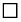 1-Ресей, 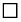 2-Беларусь, 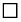 3-Украина 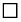 4-Молдова 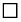 5-Қытай

Из какой страны прибыл в РК? Россия, Беларусь, Украина, Молдова, Китай,

                                           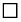 6-Монғолия, 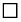 7-Әзірбайжан, 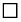 8 – Қырғызстан, 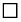 9 –Тәжікстан,

                                                 Монголия Азербайджан Кыргызстан Таджикистан

                                            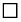 10 –Түрікменстан 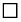 11 - Өзбекстан, 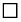 2 – Алыс шетел,

                                                Туркменистан Узбекистан, Дальнее зарубежье,

                                            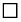 13 – Басқалары, 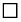 14 – Армения, 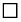 15 – Грузия, 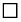 16 – Латвия

                                               Другое, Армения, Грузия, Латвия

3.4 ҚР-ға келу мақсаты 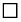 1 - Оқу, 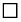 2 - Жұмыс, 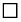 3 – Қызметтік іссапар, 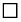 4 - Тур. сапар, 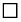 5 - ТМ

Учеба, Работа, Служебная командировка, Тур. Поездка ПМЖ, 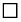 6 – Жеке сапар Частный визит


ТАӘ

ФИО
Туыстық байланыс

Родственная связь
Жынысы (1-еркек, 2-әйел)

Пол (1–муж,2–жен)
Туған жылы

Дата рождения
Мекен-жайы

Адрес
АИТВ мәртебесі (1-оң, 2-теріс, 3–зерттеп-қаралмаған)

ВИЧ статус (1– Пол,2–Отр, 3–Не обсл.)
3.7
3.8*
3.9
3.10
3.11
3.12
Тіркелген орны

Место прописки 

3.18 Облыс _________________________________________

Область

3.19 Облыстың әкім.бірл. __________________________________________

Адм. ед. области

3.20 Елді мекен __________________________________________

Населенный пункт

3.21 Көше, үй, пәтер _________________________________________

Улица, дом, квартира

3.22 Байланыс телефоны _________________________________________

Контактный телефон
Тұратын орны

Место жительства 

3.23 Облыс _____________________________________

Область

3.24 Облыстың әкім.бірл. __________________________

Адм. ед. области

3.25 Елді мекен _____________________________

Населенный пункт

3.26 Көше, үй, пәтер ____________________________

Улица, дом, квартира

3.27 Байланыс телефоны __________________________

Контактный телефон
                ЕСІРТКІНІ ИНЪЕКЦИЯЛЫҚ ЖОЛМЕН ҚОЛДАНУ ТӘЖІРИБЕСІ

            ОПЫТ УПОТРЕБЛЕНИЯ НАРКОТИКОВ ИНЪЕКЦИОННЫМ ПУТЕМ

4.4 Есірткіні иньекциялық жолмен тұтыну тәжірибесі болды ма? 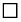 1- Иә, 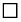 2- Жоқ

Имел(а) ли опыт употребления наркотиков инъекционным путем? Да, Нет

                              Егер "Иә" болса, онда келесі сұрақтарға ауысу керек:

                              Если "да", то перейти к следующим вопросам

4.5 Соңғы 12 айда есірткіні иньекциялық жолмен тұтынуы 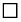 1- Иә, 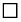 2- Жоқ

Употребление наркотиков инъекционным путем за последние 12 месяцев Да, Нет

4.6 Иньекциялық жолмен тұтыну өтілі ___/___/жыл ___/___/ айлар

Стаж инъекционного употребления лет месяцев

4.7 Есірткіні бірлесіп енгізуі 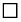 1 – Иә, 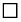 2 - Жоқ, 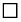 3 – Есімде жоқ

Совместное введение наркотиков Да, Нет, Не помню

4.8 Егер "Иә" болса, онда кіммен? (жауаптың бірнеше нұсқасы болуы мүмкін) 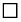 1 –Жыныстық серіктесімен, 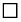 2 – Тұрақты топта, 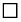 3 – Кездейсоқ топта

Если "да", то с кем? (возможно несколько вариантов ответов) С половым партнером, В постоянной группе, В случайной группе

4.9 Есірткіні АИТВ-позитивті адаммен бірлесіп енгізуі 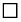 1 – Иә, 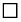 2 - Жоқ, 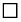 3 – Есімде жоқ/ білмеймін

Совместное введение наркотиков с ВИЧ -позитивным Да, Нет, Не помню/не знаю

4.10 Тұтынатын иньекциялық есірткінің түрі 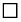 1 - Героин, 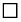 2 - Ханка, 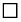 3 - Амфетаминдер, 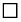 4 – Басқалары, 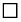 5 – Көкнар, 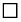 6 – Синтетика

Вид употребляемого инъекционного наркотика Героин, Ханка, Амфетамины, Другое, Мак, Синтетика

4.11 Наркологиялық диспансерде есепте тұра ма? 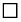 1 – Иә, 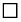 2 - Жоқ, 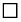 3 – Есімде жоқ

Состоит на учете в наркологическом диспансере? Да, Нет, Не помню

4.12 Полиция органдарында есепте тұра ма? 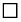 1 – Иә, 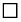 2 - Жоқ, 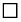 3 – Есімде жоқ

Состоит на учете в органах полиции? Да, Нет, Не помню


ГОМОСЕКСУАЛЬДЫҚ ЖЫНЫСТЫҚ ҚАТЫНАСТАРДЫҢ БОЛУЫ (еркектер үшін)

НАЛИЧИЕ ГОМОСЕКСУАЛЬНЫХ ПОЛОВЫХ КОНТАКТОВ (для мужчин)

4.17 Гомосексуальдық қатынастардан тәжірибесі бар ма? 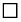 1- Иә, 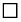 2- Жоқ

Имел ли опыт гомосексуальных контактов? Да, Нет

Егер "Иә" болса, онда келесі сұрақтарға ауысу керек:

Если "да", то перейти к следующим вопросам

4.17.1 Өмір бойы жыныстық серіктестерінің саны _________________ (саны/число)

Количество половых партнеров в течение жизни

4.17.2 Өмір бойы қандай жыныстық серіктестері болды? 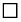 1 – Тұрақты, 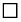 2 – Кезейсоқ,

Какие половые партнеры были в течение жизни Постоянные, Случайные, 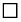 3 – Коммерциялық

Коммерческие

4.18 Соңғы 12 айда гомосексуальдық жыныстық қатынастардың болуы 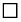 1 – Иә, 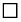 2 – Жоқ

Наличие гомосексуальных половых контактов за последние 12 месяцев Да, Нет

4.19 Соңғы 12 айда коммерциялық гомосексуальдық жыныстық серіктесімен қатынасы болды ма?

Имел контакт с коммерческим гомосексуальным половым партнером за последние 12 месяцев?

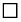 1 – Иә-Да, 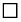 2 – Жоқ/Нет, 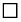 3 – Есімде жоқ/Не помню

4.20 Соңғы 12 айдағы жыныстық серіктестерінің саны _____________(саны/число)

Количество половых партнеров за последние 12 месяцев

4.20.1 Соңғы 12 айда қандай жыныстық серіктестері болды? 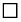 1 – Тұрақты, 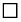 2 – Кезейсоқ, 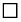 3 - Коммерциялық Какие половые партнеры были в течение последних 12 месяцев?

Постоянные, Случайные, Коммерческие

4.21 АИТВ-оң нәтижелімен жыныстық қатынасы болды ма? 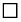 1 – Иә, 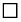 2 - Жоқ, 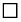 3 – Есімде жоқ

Имел половой контакт с ВИЧ-положительным? Да, Нет, Не помню/не знаю

4.22 ИЕТА жыныстық қатынасы болды ма? 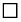 1 – Иә, 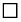 2 - Жоқ, 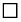 3 – Есімде жоқ/ білмеймін

Имел половой контакт с ЛУИН? Да, Нет, Не помню/не знаю


                ГЕТЕРОСЕКСУАЛЬДЫҚ ЖЫНЫСТЫҚ ҚАТЫНАСЫНЫҢ БОЛУЫ

                   НАЛИЧИЕ ГЕТЕРОСЕКСУАЛЬНЫХ ПОЛОВЫХ КОНТАКТОВ

4.23 Гетеросексуалдық қатынастардан тәжірибесі бар ма? 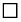 1 – Иә, 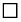 2 – Жоқ

Имел(а) ли опыт гетеросексуальных контактов? Да, Нет

Егер "Иә" болса, онда келесі сұрақтарға ауысу керек:

Если "да", то перейти к следующим вопросам:

4.24 Өмір бойы қандай жыныстық серіктестері болды? 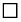 1 –Тұрақты, 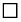 2 – Кезейсоқ,

Какие половые партнеры были в течение жизни? 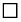 3 – Коммерциялық

Постоянные, Случайные, Коммерческие

4.25 АИТВ-оң нәтижелімен жыныстық қатынасы болды ма? 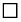 1 – Иә, 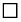 2 - Жоқ,

                                                                                                       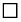 3 – Есімде жоқ/ білмеймін

Имел половой контакт с ВИЧ-положительным? Да, Нет, Не помню/не знаю

4.26 ИЕТА жыныстық қатынасы болды ма? 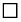 1 – Иә, 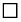 2 - Жоқ, 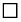 3 – Есімде жоқ/ білмеймін

Имел половой контакт с ЛУИН? Да, Нет, Не помню/не знаю

4.27 Соңғы 12 айда гетеросексуалдық байланыстар болды ма? 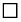 1 – Иә, 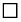 2 – Жоқ

Имел ли опыт гетеросексуальных контактов за последние 12 месяцев? Да, Нет

4.28 Соңғы 12 айдағы жыныстық серіктестерінің саны _____________(саны/число)

Количество половых партнеров за последние 12 месяцев

4.29 Соңғы 12 айда қандай жыныстық серіктестері болды? 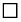 1 – Тұрақты, 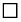 2 – Кезейсоқ, 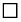 3 – Коммерциялық

Какие половые партнеры были в течение последних 12 месяцев? Постоянные, Случайные, Коммерческие


ТИ/ТМ атауы Наименование СИ/ИУ
Жазасын өтеуді бастаған күні Дата начала отбывания наказания (күні, айы, жылы/число, месяц, год)
Жазасын өтеудің аяқталған күні Дата окончания отбывания наказания (күні, айы, жылы /число, месяц, год)
4.31
4.32
4.33
Донорлық орны:

Место донорства:
Донорлық орны:

Место донорства:
Донорлық күні (күні, айы, жылы)

Дата донорства (число, месяц, год)
Қан алған МҰ атауы (Қан орталығының қосымшасы) *

Наименование МО забора крови (Приложение центров крови)*
Донорлықтың түрі(1):

1-Бірінші,

2-Ағымдағы жылы бірінші рет

3-Қайталап

Категория донора (1):

1 – Первичный,

2 - Повторный,

3 - Регулярный
Донорлықтың түрі :

1-Ақылы

2-Қайтарымсыз

Тип донорства:

1 – Платный

2 - Безвозмездный
Донордың коды (донордың тіркеу картасының №)

Код донора (№ регистрации карты в доноре)
Донация коды (құрауыштың № және сериясы)

Код донации (№ компонента и серия)
Донорды АИТВ-ға тексерген күні (күні, айы, жылы)

Дата обследования на ВИЧ донора (число, месяц, год)
АИТВ-мәртебесі

1-Оң

2-Теріс

3-Тексерілмеген

ВИЧ статус

1 – Полож

2 – Отриц

3 – Не обслед.
ҚР, облыс, қала, аудан/

РК, область, город, район
Ел, қала

Страна, город
Донорлық күні (күні, айы, жылы)

Дата донорства (число, месяц, год)
Қан алған МҰ атауы (Қан орталығының қосымшасы) *

Наименование МО забора крови (Приложение центров крови)*
Донорлықтың түрі(1):

1-Бірінші,

2-Ағымдағы жылы бірінші рет

3-Қайталап

Категория донора (1):

1 – Первичный,

2 - Повторный,

3 - Регулярный
Донорлықтың түрі :

1-Ақылы

2-Қайтарымсыз

Тип донорства:

1 – Платный

2 - Безвозмездный
Донордың коды (донордың тіркеу картасының №)

Код донора (№ регистрации карты в доноре)
Донация коды (құрауыштың № және сериясы)

Код донации (№ компонента и серия)
Донорды АИТВ-ға тексерген күні (күні, айы, жылы)

Дата обследования на ВИЧ донора (число, месяц, год)
АИТВ-мәртебесі

1-Оң

2-Теріс

3-Тексерілмеген

ВИЧ статус

1 – Полож

2 – Отриц

3 – Не обслед.
4.36
4.37
4.38
4.39
4.40
4.41
4.42
4.43
4.44
4.45
Донорлық орны:

Место донорства:
Донорлық орны:

Место донорства:
Донорлық күні (күні, айы, жылы)

Дата донорства (число, месяц, год)
Донорлық материалды алатын МҰ атауы

Наименование МО забора донорского материала
Донор санаты:

1-Алғашқы

2-Қайталау

3-Тұрақты

Категория донора:

1-Первичный

2-Повторный

3-Регулярный
Донорлықтың түрі:

1-Ақылы

2-Қайтарымсыз

Тип донорства:

1 – Платный,

2 - Безвозмездный
Донорлық материалдың түрі:

1- Шәуіттің, 2-Органдар, 3- Тіндер, 4-Жасушалар, 5-Емшек сүті

Вид донорского материала

1 – Сперма, 2 – Органы, 3 – Ткани, 4 – Клетки, 5 – Грудное молоко
Донорлық материалдың сериясының реттік № (тіркеу журналында)

№ серии донорского материала (в журнале забора)
Донорлық материалды қабылдаған МҰ атауы

Наименование МО, получившего донорский материал
Донорды АИТВ-ға тексерген күні

Дата обследования на ВИЧ донора (число, месяц, год)
АИТВ-мәртебесі

1-Оң

2-Теріс

3-Тексерілмеген

ВИЧ статус

1 – Полож.

2 – Отриц.

3 – Не обслед.
ҚР: облыс, қала, аудан/

РК: область, город, район
Ел, қала

Страна, город
Донорлық күні (күні, айы, жылы)

Дата донорства (число, месяц, год)
Донорлық материалды алатын МҰ атауы

Наименование МО забора донорского материала
Донор санаты:

1-Алғашқы

2-Қайталау

3-Тұрақты

Категория донора:

1-Первичный

2-Повторный

3-Регулярный
Донорлықтың түрі:

1-Ақылы

2-Қайтарымсыз

Тип донорства:

1 – Платный,

2 - Безвозмездный
Донорлық материалдың түрі:

1- Шәуіттің, 2-Органдар, 3- Тіндер, 4-Жасушалар, 5-Емшек сүті

Вид донорского материала

1 – Сперма, 2 – Органы, 3 – Ткани, 4 – Клетки, 5 – Грудное молоко
Донорлық материалдың сериясының реттік № (тіркеу журналында)

№ серии донорского материала (в журнале забора)
Донорлық материалды қабылдаған МҰ атауы

Наименование МО, получившего донорский материал
Донорды АИТВ-ға тексерген күні

Дата обследования на ВИЧ донора (число, месяц, год)
АИТВ-мәртебесі

1-Оң

2-Теріс

3-Тексерілмеген

ВИЧ статус

1 – Полож.

2 – Отриц.

3 – Не обслед.
4.47
4.48
4.49
4.50
4.51
4.52
4.53
4.54
4.55
4.56
4.57
Трансфузия орны:

Место трансфузии:
Трансфузия орны:

Место трансфузии:
Қан құрауыштарын қабылдаған МҰ атауы

Наименование МО получения компонентов крови
Қан құрауыштарын қабылдаған күні (күні,айы, жылы)

Дата получения компонентов крови (число, месяц, год)
Ауыру тарихының номері

Номер истории болезни
Құрауыштың коды (құрауыштың және сериясының №)

Код компонента (№ компонента и серия)
Донордың коды ( донорлық картадағы тіркеу №)

Код донора (№ регистрации в карте донора)
АИТВ-мәртебесі

1-Оң, 2-Теріс

3- Тексерілмеген

ВИЧ статус донора

1–Полож. 2 – Отриц.

3 – Не обслед.
ҚР: облыс, қала, аудан

РК: обл, город, район
Ел, қала

Страна, город
Қан құрауыштарын қабылдаған МҰ атауы

Наименование МО получения компонентов крови
Қан құрауыштарын қабылдаған күні (күні,айы, жылы)

Дата получения компонентов крови (число, месяц, год)
Ауыру тарихының номері

Номер истории болезни
Құрауыштың коды (құрауыштың және сериясының №)

Код компонента (№ компонента и серия)
Донордың коды ( донорлық картадағы тіркеу №)

Код донора (№ регистрации в карте донора)
АИТВ-мәртебесі

1-Оң, 2-Теріс

3- Тексерілмеген

ВИЧ статус донора

1–Полож. 2 – Отриц.

3 – Не обслед.
4.59
4.60
4.61
4.62
4.63
4.64
4.65
4.66
Биоматериалды алатын орын (трансплантации

Место получения биоматериала (трансплантации):
Биоматериалды алатын орын (трансплантации

Место получения биоматериала (трансплантации):
Донорлық материалды алатын МҰ атауы

Наименование МО забора донорского материала
Донорлық материалды қабылдайтын МҰ атауы

Наименование МО получения донорского материала
Донорлық материалды қабылдаған күні (күні,айы, жылы)

Дата получения биоматериала (трансплантации): (число, месяц, год)
Донорлық материалдыі Реттік №, сериясы (қан алу журналында)

Порядковый № серии донорского материала (в журнале забора)
Донорлық материалдың түрі

1-шәуіт, 2- ағзалар, 3-Тіндер, 4- Жасушалар, 5-Емшек сүті

Вид донорского материала

1–Сперма,2–Органы,

3– Ткани, 4–Клетки,

5–Грудн. молоко
Реципиент биоматериал қабылдаған, донордың Т.А.Ә.

ФИО донора, от которого реципиент получил биоматериал
АИТВ-мәртебесі

1-Оң, 2-Теріс

3- зерттеп қаралмаған

ВИЧ статус донора

1 – Полож.

2 – Отриц.

3 – Не обслед.
ҚР: облыс, қала, аудан

РК: область, город, район
Ел, қала

Страна, город
Донорлық материалды алатын МҰ атауы

Наименование МО забора донорского материала
Донорлық материалды қабылдайтын МҰ атауы

Наименование МО получения донорского материала
Донорлық материалды қабылдаған күні (күні,айы, жылы)

Дата получения биоматериала (трансплантации): (число, месяц, год)
Донорлық материалдыі Реттік №, сериясы (қан алу журналында)

Порядковый № серии донорского материала (в журнале забора)
Донорлық материалдың түрі

1-шәуіт, 2- ағзалар, 3-Тіндер, 4- Жасушалар, 5-Емшек сүті

Вид донорского материала

1–Сперма,2–Органы,

3– Ткани, 4–Клетки,

5–Грудн. молоко
Реципиент биоматериал қабылдаған, донордың Т.А.Ә.

ФИО донора, от которого реципиент получил биоматериал
АИТВ-мәртебесі

1-Оң, 2-Теріс

3- зерттеп қаралмаған

ВИЧ статус донора

1 – Полож.

2 – Отриц.

3 – Не обслед.
4.68
4.69
4.70
4.71
4.72
4.73
4.74
4.75
4.76
Диагнозды қою күні Дата постановки диагноза
Диагнозы Диагноз
4.78
4.79
                 АИТВ-ОҢ МӘРТЕБЕСІ БАР БАЛАЛАР ТУРАЛЫ МӘЛІМЕТТЕР

                СВЕДЕНИЯ НА ДЕТЕЙ С ПОЛОЖИТЕЛЬНЫМ ВИЧ СТАТУСОМ

4.85 Бала жоспарлы түрде ішті жарып алу жолымен туды 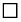 1- Иә, 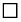 2- Жоқ

Ребенок родился путем планового кесарево сечения Да, Нет

4.86 Бала тек жасанды жолмен тамақтандырылды 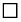 1 –Иә, 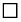 2 - Жоқ, 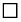 3 – Есімде жоқ

Ребенок имел исключительное искусственное вскармливание Да, Нет, Не помню

4.87 Анасына жүктілік/босану кезінде химиопрофилактика жүргізілген 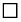 1 – Иә, 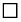 2 - Жоқ, 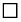 3 – Есімде жоқ

Матери была проведена химиопрофилактика во время беременности/родов Да, Нет, Не помню

4.88 Жаңа туылған кезде нәрестеге химиопрофилактика жасалынды 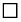 1– Иә, 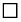 2- Жоқ, 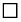 3 Есімде жоқ

Ребенку была проведена химиопрофилактика в период новорожденности Да, Нет, Не помню


Араласу күні: (күні, айы, жылы)

Дата вмешательства: (число, месяц, год)
Араласу түрі:

1 - Медициналық,

2 – Медициналық емес

Вид вмешательства:

1 - Медицинские,

2 - Немедицинские
Араласу түрі: 1 - Инвазивтік, 2 - Оперативтік, 3 - Стоматологиялық, 4 - Акушерлік-гинекологиялық, 5 – Басқасы, 6 - Татуировка жасау, 7 – Құлағын тесу, 8 - Пирсинг, 9 - Сүндетке отырғызу, 10 – Қырыну үшін ортақ ұстараны қолдау, 11 – Ортақ тіс щеткасын қолдауы, 12 – Маникюр, 13 - Педикюр, 14 – Сүйелін кесу, 15 - Басқасы

Тип вмешательства: 1 - Инвазивные, 2 - Оперативные, 3 - Стоматологические, 4 - Акушер-гинекологические, 5 – Другое, 6 - Нанесение татуировок, 7 - Прокалывание ушей, 8 - Пирсинг, 9 – Иссечение крайней плоти, 10 - Использование общих лезвий для бритья, 11 - Использование общих зубных щеток, 12 – Маникюр, 13 - Педикюр, 14 - Срезание мозолей, 15 - Другое
Ұйымның атауы

Наименование организации
4.90
4.91
4.92
4.93
Күні (күні, айы, жылы)

Дата (число, месяц, год)
Жұқтыру қауіпі:

1- Кәсіби

2- Кәсіби емес

Риск инфицирования:

1 - Профессиональный,

2 - Не профессиональный
Мекеменің атауы

Название учреждения
Жарақат түрі:

1-Терінің тесілуі, 2-Кесіп алу, 3- Тістеп алу, 4-Қанның және басқа биологиялық заттардың шырышты қабыққа және зақымдалған теріге түсуі, 5- Басқасы

Вид травмы:

1-Прокол кожи, 2-Порез, 3-Укус, 4 - Попадание крови и др. биолог. жидк. на слизистую оболочку и поврежденную кожу, 5 - Другое
Жанасудан кейінгі профилактика 72 сағат ішінде жүргізілді:

1 – Иә, 2 - Жоқ, 3 – Есімде жоқ

Постконтактная профилактика проведена в течение 72 часов:

1 – Да, 2 – Нет, 3 - Не помню
Жанасушының АИТВ-мәртебесі

1 – Оң,

2 – Теріс,

3 - Тексерілмеген

ВИЧ статус контактного:

1 - Положительный,

2 – Отрицательный,

3 - Не обследован
4.95
4.96
4.97
4.98
4.99
4.100
Сапарға шығу күні

(күні, айы, жылы)

Дата начала выезда

(число, месяц, год)
Сапарының аяқталу күні

(күні, айы, жылы)

Дата окончания выезда

(число, месяц, год)
Ел, қала:

1- Ресей, 2 - Беларусь, 3 - Украина,4 - Молдова, 5 - Қытай, 6- Монғолия, 7- Әзербайжан, 8- Қырғызстан, 9-Тәжікстан, 10-Түрікменстан, 11 - Өзбекстан, 12 – Алыс шетел, 13 – Басқасы, 14 – Армения, 15 - Грузия, 16 – Латвия

Страна, город:

1- Россия, 2 - Беларусь, 3- Украина,4 - Молдова, 5 - Китай, 6- Монголия, 7- Азербайджан, 8- Кыргызстан, 9-Таджикистан, 10-Туркменистан, 11 - Узбекистан, 12 - Дальнее зарубежье, 13 – Другое, 14 – Армения, 15 - Грузия, 16 –. Латвия
Сапарға шығу мақсаты:

1 – Оқу, 2 -жұмыс, 3 – Қызметтік іссапар, 4 - Тур. сапар

5 - ТМЖ*, 6 – Жеке сапар

Цель поездки:

1 – Учеба, 2 - Работа, 3 - Служебная командировка, 4 - Тур. поездка,

5 - ПМЖ, 6 - Частный визит
4.102
4.103
4.104
4.105
ИБ№/№ ИБ
ИБ күні /Дата ИБ
ТАӘ/ФИО
4.107
4.108
4.109
4.111 Байланыста болған адамныңТАӘ

ФИО контактного лица
4.112 Жынысы (1-Еркек,2-Әйел)

Пол (1-Мужской,2-Женский)
Туған күні

Дата рождения
4.113 Байланысудың басталу күні

Дата начала контакта
4.114 Байланысу түрі*

Вид контакта*
4.115 Байланысқан адамның тексерілу күні

Дата обследования контактного лица
4.116 Байланыста болған адамның АИТВ-мәртебесі**

ВИЧ-статус контактного**
4.117 Байланыста болған адамның ИБ №

№ ИБ контактного лица
4.118 Байланыста болған адамның ИБ күні

Дата ИБ контактного лица
4.119 Тексерілмеу себебі***

Причина не обследования ***
4.120 Байланысу аяқталды (1- Иә, 2- Жоқ)

Контакт завершен (1- Да, 2 - Нет)
4.121 Мекенжайы, телефоны

Адрес, телефон
4.122 Байланысудың аяқталу күні

Дата завершения контактаАИТВ
инфекциясын жұқтыру
жағдайларын тергеп-тексеру
қағидаларына 2-қосымшаАИТВ
инфекциясын жұқтыру
жағдайларын тергеп-тексеру
қағидаларына 3-қосымша
Т.А.Ә.
ЖСН
Медициналық карта №
Үй

мекенжайы
Телефон нөмірі
Емдеуге жатқызу және шығару күндері
Емдеуге жатқызу алдында, емдеуге жатқызу кезінде және одан кейін АИТВ инфекциясына тексеру нәтижесі
Эпидемиологиялық көрсеткіштер бойынша зерттеу нәтижесі
Талдаудың күні, нөмірі және нәтижесі
Ескертпе

(тексерілмеудің себебі, басқа)